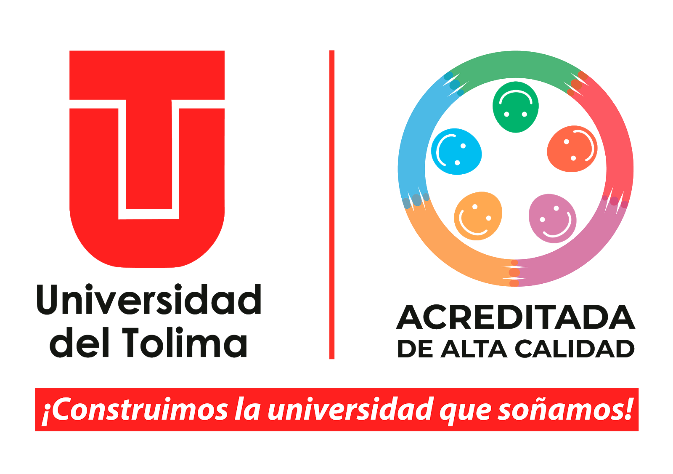 DOCUMENTO PARA LA SOLICITUD DE RENOVACIÓN REGISTRO CALIFICADOCONDICIÓN DE CALIDAD DE INVESTIGACIÓN, INNOVACIÓN Y/O CREACIÓN ARTÍSTICA Y CULTURAL DEL PROGRAMAPROGRAMA ACADÉMICOXXXXXXXXUNIDAD ACADÉMICAXXXXXXXXXXIBAGUÉ – TOLIMAXXXXX DE XXXXRector(a)Vicerrector(a) de DocenciaVicerrector(a) de Desarrollo HumanoVicerrector(a) AdministrativoVicerrector(a) Investigación-Creación, Innovación, Proyección Social y ExtensiónSecretario(a) GeneralXXXXXXXDecano(a) de la Facultad o Director del IDEADNOMBRE Y APELLIDOS COMPLETOSDirector (a) de programaNOMBRE Y APELLIDOS COMPLETOSNOMBRE Y APELLIDOS COMPLETOSNOMBRE Y APELLIDOS COMPLETOSNOMBRE Y APELLIDOS COMPLETOSComité Curricular del ProgramaDirector(a) Dirección de Aseguramiento de la CalidadNOMBRE Y APELLIDOS COMPLETOSNOMBRE Y APELLIDOS COMPLETOSNOMBRE Y APELLIDOS COMPLETOSNOMBRE Y APELLIDOS COMPLETOSDirección de Aseguramiento de la Calidad LISTADO DE TABLALISTADO DE FIGURASINVESTIGACIÓN, INNOVACIÓN Y/O CREACIÓN ARTÍSTICA Y CULTURALUn documento con las evidencias e indicadores en coherencia con el nivel de formación, la(s) modalidad(es), el(los) lugar(es) de desarrollo del programa, así como soportado en el sistema interno de aseguramiento de la calidad y en uno o varios informes de autoevaluación para:Cumplimiento de la declaración para el programa académico, de la incorporación de la investigación, innovación y/o creación artística y cultural para el desarrollo del conocimiento, según el nivel de formación del programa y la tipología y misión institucional.Los resultados de la implementación de estrategias, medios y contenidos para la formación en investigación, innovación y/o creación artística y cultural, con sus evidenciasActividades académicas, docentes y formativas que se han nutrido de la investigación, innovación y/o creación artística y cultural, con sus evidencias(Trabajos de grado - Producción de los docentes y estudiantes participantes en semilleros y grupos - otros) (Describir actividades académicas que se han nutrido de la investigación como el foro de investigación del IDEAD).Resultados de la implementación de áreas, líneas o temáticas de investigación, en coherencia con el objeto de estudio, el campo o campos de educación y formación del programa académico y los requerimientos de la región y el país para su crecimiento y transformación económico y social. Esta información deberá incluir la justificación de la incorporación o no de modificaciones para nueva vigencia del registro calificado (Trabajos de grado - Producción de los docentes y estudiantes participantes en semilleros y grupos - otros, según áreas, líneas o temáticas de investigación desde la pertinencia y aporte con el objeto de estudio, campo o campos de educación y los requerimientos del país y la región).Seguimiento al cumplimiento de los instrumentos (planes, proyectos, programa o lo que haga sus veces) previstos para el logro del ambiente de investigación, innovación y/o creación artística y cultural, en los últimos 7 años, comparados con los instrumentos que se tenían proyectados para el mismo periodo, con la justificación en las diferencias significativas, este seguimiento debe incluir: Principales actividades desarrolladas. Recursos ejecutados (financieros, tecnológicos, físicos y humanos). Fuentes de financiación utilizadas. resultados obtenidos.Informes y/o actas del Comité Central de Investigaciones - Plan operativo de la Unidad Académica y del programa y/o acción desde el eje misional de investigaciónProyección de los instrumentos (planes, proyectos, programa o lo que haga sus veces) previstos para el logro del ambiente de investigación, innovación y/o creación artística y cultural, que incluya: Principales actividades a desarrollar. Recursos (financieros, tecnológicos, físicos y humanos) necesarios para la ejecución de los instrumentos. posibles fuentes de financiación. Proyección de acciones para la nueva vigencia del registro calificado (7 años) en investigación.Resultados de la implementación de áreas, líneas o temáticas de investigación, en coherencia con el objeto de estudio, el campo o campos de educación y formación del programa académico y los requerimientos de la región y el país para su crecimiento y transformación económico y social. Esta información deberá incluir la justificación de la incorporación o no de modificaciones para nueva vigencia del registro calificado(Trabajos de grado - Producción de los docentes y estudiantes participantes en semilleros y grupos - otros, según áreas, líneas o temáticas de investigación desde la pertinencia y aporte con el objeto de estudio, campo o campos de educación y los requerimientos del país y la región).Proyección de las líneas de investigación o lo que haga sus veces para la nueva vigencia.Seguimiento a la ejecución de la agenda de investigación, innovación y/o creación artística y cultural, comparado con la agenda que se tenía planeada para el mismo periodo, con la justificación en las diferencias significativas. Esta descripción deberá incluir:Principales actividades desarrolladasRecursos ejecutados (financieros, físicos, tecnológicos y humanos)Fuentes de financiación utilizadasResultados obtenidosProyección de la agenda de investigación, innovación y/o creación artística y cultural, que incluya: 1. Principales actividades a desarrollar. 2. Recursos (financieros, tecnológicos, físicos y humanos) necesarios para la ejecución de los instrumentos. 3. posibles fuentes de financiación. 4. Resultados esperadosGrupos de investigación reconocidos o clasificados en el Sistema Nacional de Ciencia, tecnología e Innovación o el que haga sus veces, en el campo o campos de educación y formación del programa académico, con su respectiva clasificación y desempeño durante la vigencia del Registro Calificado.Productos de investigación, innovación y/o creación artística y cultural reconocidos por el Sistema Nacional de Ciencia, tecnología e Innovación o el que haga sus veces, en el campo o campos de educación y formación del programa académico, obtenidos en la vigencia del Registro Calificado.Investigadores reconocidos en el Sistema Nacional de Ciencia, tecnología e Innovación o el que haga sus veces, en el en el campo o campos de educación y formación del programa y su respectiva clasificación durante la vigencia del Registro Calificado.Indicadores que hagan referencia a los estudiantes del programa académico vinculados a los procesos realizados en los grupos de investigación, durante la vigencia del Registro Calificado.Resultados de los mecanismos de difusión, divulgación y visibilidad nacional e internacional de la investigación, innovación y/o creación artística y cultural que desarrolló el programa académico en la vigencia del Registro Calificado.Análisis del Resultado de la encuesta realizada en el proceso de autoevaluaciónBIBLIOGRAFÍAANEXOSPlan de desarrollo de la investigación, innovación y/o creación artística y cultural del programa que incluya objetivos, acciones, metas, indicadores, plazos, responsables y recursos para los próximos siete (7) años.REGISTRO DE MODIFICACIONESNºIDENTIFICACIÓNIDENTIFICACIÓNALMACENAMIENTOALMACENAMIENTOPROTECCIÓNTRDTRDNºCódigo FormatoNombreLugar ArchivoMedio de archivoResponsable de ArchivarloTiempo de RetenciónDisposición  FinalAA-P02-F01Plantilla de Renovación DenominaciónProgramasElectrónicoDirector de programa7 añosConservación TotalAA-P02-F02Plantilla de Renovación Justificación AA-F02-F03ProgramasElectrónicoDirector de programa7 añosConservación TotalAA-P02-F03Plantilla de Renovación Aspectos CurricularesProgramasElectrónicoDirector de programa7 añosConservación TotalAA-P02-F04Plantilla de Renovación Organización de las Actividades Académicas y de Procesos FormativosProgramasElectrónicoDirector de programa7 añosConservación TotalAA-P02-F05Plantilla de Renovación Investigación, Innovación y/o creación artística y culturalProgramasElectrónicoDirector de programa7 añosConservación TotalAA-P02-F06Plantilla de Renovación Relación con el Sector externoProgramasElectrónicoDirector de programa7 añosConservación TotalAA-P02-F07Plantilla de Renovación ProfesoresProgramasElectrónicoDirector de programa7 añosConservación TotalAA-P02-F08Plantilla de Renovación Medios EducativosProgramasElectrónicoDirector de programa7 añosConservación TotalAA-P02-F09Plantilla de Renovación Infraestructura Física y TecnológicaProgramasElectrónicoDirector de programa7 añosConservación TotalVERSIÓNFECHAÍTEM MODIFICADODESCRIPCIÓN01No aplica 0228/07/2023PORTADASe eliminan los nombres de los comités